РЕПУБЛИКА СЕВЕРНА МАКЕДОНИЈА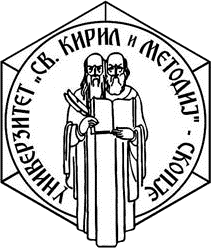 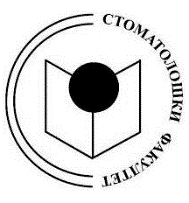 УНИВЕРЗИТЕТ „СВ. КИРИЛ И МЕТОДИЈ“ ВО СКОПЈЕСТОМАТОЛОШКИ ФАКУЛТЕТ - СКОПЈЕВрз основа на член 149 став 3 од Законот за високото образование (,,Службен весник на Република Македонија’’ бр. 82/2018 и ,,Службен весник на Република Северна Македонија’’ бр. 178/2021), член 12 од Правилникот за условите, критериумите, правилата и постапката за запишување и студирање на прв циклус студии (додипломски студии) и втор циклус студии (постдипломски студии) на Универзитетот „Св. Кирил и Методиј“ во Скопје (Универзитетски гласник бр. 417/2019 и 607/2022) и точка III од Конкурсот за запишување студенти на прв циклус студии на студиските програми на Универзитетот „Св. Кирил и Методиј“ во Скопје во учебната 2023/2024 година, а во врска со приговор поднесен од кандидатот со број на пријава 106461, заведен под арх. бр.10-2269/1 од 4.9.2023 година, Конкурсната комисија на Универзитетот ,,Св. Кирил и Методиј’’ во Скопје Стоматолошкиот факултет – Скопје ја донесе следнатаО Д Л У К АПО ПРИГОВОР Приговорот на кандидатот со број на пријава 106461, заведен под арх. бр.10-2269/1 од 4.9.2023 година, СЕ ОДБИВА КАКО НЕОСНОВАН.Одлуката на Конкурсната комисија е конечна.ОбразложениеУниверзитетот ,,Св. Кирил и Методиј’’ во Скопје Стоматолошкиот факултет – Скопје, согласно Конкурсот за запишување студенти на прв циклус студии на студиските програми на Универзитетот ,,Св. Кирил и Методиј” во Скопје во учебната 2023/2024 година на ден 4.9.2023 година објави прелиминарна листа на пријавени кандидати за упис на прв циклус студии на  Факултетот, со вкупен број на остварени бодови. Незадоволен остана кандидатот со број на пријава 106461, кој достави благовремен приговор.Комисијата, по констатирање дека приговорот е поднесен во рок, се впушти во утврдување на неговата основаност при што констатираше дека при пресметката на бодовите не се направени технички пропусти - грешки направени при пресметувањето на бодовите.Имено констатирано е дека при внесот на оценките од средното образование од страна на кандидатот,  внесени се 20 оцени -5, наместо 18 оцени -5 согласно фактичката состојба видна од доставените сведителства. Со оглед на фактот дека не е направен технички пропуст, конкурсната комисија одлучи како во диспозитивот на оваа одлука.  Правна Поука : Против оваа одлука незадоволната страна може да поднесе тужба до Управниот суд.								       Конкурсна комисијаПроф. д-р Сања Панчевска с.р.Проф. д-р Наташа Тошеска Спасова с.р.Проф. д-р Александар Димков с.р.Проф. д-р Марина Ефтимоска с.р.Проф. д-р Емилија Б. Ваљакова с.р.Проф. д-р Гордана Апостолова с.р.Проф. д-р Кристина Митиќ с.р.Доставено до: ИменуваниотАрхива,Огласна табла и веб страницаРЕПУБЛИКА СЕВЕРНА МАКЕДОНИЈАУНИВЕРЗИТЕТ „СВ. КИРИЛ И МЕТОДИЈ“ ВО СКОПЈЕСТОМАТОЛОШКИ ФАКУЛТЕТ - СКОПЈЕВрз основа на член 149 став 3 од Законот за високото образование (,,Службен весник на Република Македонија’’ бр. 82/2018 и ,,Службен весник на Република Северна Македонија’’ бр. 178/2021), член 12 од Правилникот за условите, критериумите, правилата и постапката за запишување и студирање на прв циклус студии (додипломски студии) и втор циклус студии (постдипломски студии) на Универзитетот „Св. Кирил и Методиј“ во Скопје (Универзитетски гласник бр. 417/2019 и 607/2022) и точка III од Конкурсот за запишување студенти на прв циклус студии на студиските програми на Универзитетот „Св. Кирил и Методиј“ во Скопје во учебната 2023/2024 година, а во врска со приговор поднесен од кандидатот со број на пријава 105969, заведен под арх. бр.10-2277/1 од 4.9.2023 година, Конкурсната комисија на Универзитетот ,,Св. Кирил и Методиј’’ во Скопје Стоматолошкиот факултет – Скопје ја донесе следнатаО Д Л У К АПО ПРИГОВОР Приговорот на кандидатот со број на пријава 105969, заведен под арх. бр.10-2277/1 од 4.9.2023 година, СЕ ОДБИВА КАКО НЕОСНОВАН.Одлуката на Конкурсната комисија е конечна.ОбразложениеУниверзитетот ,,Св. Кирил и Методиј’’ во Скопје Стоматолошкиот факултет – Скопје, согласно Конкурсот за запишување студенти на прв циклус студии на студиските програми на Универзитетот ,,Св. Кирил и Методиј” во Скопје во учебната 2023/2024 година на ден 4.9.2023 година објави прелиминарна листа на пријавени кандидати за упис на прв циклус студии на  Факултетот, со вкупен број на остварени бодови. Незадоволен остана кандидатот со број на пријава 105969, кој достави благовремен приговор.Комисијата, по констатирање дека приговорот е поднесен во рок, се впушти во утврдување на неговата основаност при што констатираше дека при пресметката на бодовите не се направени технички пропусти - грешки направени при пресметувањето на бодовите.Комисијата констатира дека еден од интерните предмети е несоодветен согласно конкурсот за запишување на Стоматолошкиот факултет во Скопје, од каде произлегува разликата во бројот на пресметаните поени од страна на кандидатот од средното образование.Со оглед на фактот дека не е направен технички пропуст, конкурсната комисија одлучи како во диспозитивот на оваа одлука.  Правна Поука : Против оваа одлука незадоволната страна може да поднесе тужба до Управниот суд.								       Конкурсна комисијаПроф. д-р Сања Панчевска с.р.Проф. д-р Наташа Тошеска Спасова с.р.Проф. д-р Александар Димков с.р.Проф. д-р Марина Ефтимоска с.р.Проф. д-р Емилија Б. Ваљакова с.р.Проф. д-р Гордана Апостолова с.р.Проф. д-р Кристина Митиќ с.р.Доставено до: ИменуваниотАрхива,Огласна табла и веб страницаРЕПУБЛИКА СЕВЕРНА МАКЕДОНИЈАУНИВЕРЗИТЕТ „СВ. КИРИЛ И МЕТОДИЈ“ ВО СКОПЈЕСТОМАТОЛОШКИ ФАКУЛТЕТ - СКОПЈЕВрз основа на член 149 став 3 од Законот за високото образование (,,Службен весник на Република Македонија’’ бр. 82/2018 и ,,Службен весник на Република Северна Македонија’’ бр. 178/2021), член 12 од Правилникот за условите, критериумите, правилата и постапката за запишување и студирање на прв циклус студии (додипломски студии) и втор циклус студии (постдипломски студии) на Универзитетот „Св. Кирил и Методиј“ во Скопје (Универзитетски гласник бр. 417/2019 и 607/2022) и точка III од Конкурсот за запишување студенти на прв циклус студии на студиските програми на Универзитетот „Св. Кирил и Методиј“ во Скопје во учебната 2023/2024 година, а во врска со приговор поднесен од кандидатот со број на пријава 107575, заведен под арх. бр.10-2281/1 од 5.9.2023 година, Конкурсната комисија на Универзитетот ,,Св. Кирил и Методиј’’ во Скопје Стоматолошкиот факултет – Скопје ја донесе следнатаО Д Л У К АПО ПРИГОВОР Приговорот на кандидатот со број на пријава 107575, заведен под арх. бр.10-2288/1 од 5.9.2023 година, СЕ ОДБИВА КАКО НЕОСНОВАН.Одлуката на Конкурсната комисија е конечна.ОбразложениеУниверзитетот ,,Св. Кирил и Методиј’’ во Скопје Стоматолошкиот факултет – Скопје, согласно Конкурсот за запишување студенти на прв циклус студии на студиските програми на Универзитетот ,,Св. Кирил и Методиј” во Скопје во учебната 2023/2024 година на ден 4.9.2023 година објави прелиминарна листа на пријавени кандидати за упис на прв циклус студии на  Факултетот, со вкупен број на остварени бодови. Незадоволен остана кандидатот со број на пријава 107575, кој достави благовремен приговор.ѝѝКомисијата, по констатирање дека приговорот е поднесен во рок, се впушти во утврдување на неговата основаност при што констатираше дека при пресметката на бодовите не се направени технички пропусти - грешки направени при пресметувањето на бодовите, што е единствена причина за поднесување приговор.При електронското пријавување на кандидатите им е дозволена опција да можат да изберат и втора, студиска програма на Факултетот доколку не успеат да бидат примени на првоизбраната студиска програма. Секое барање за префрлување на друга студиска програма по завршувањето на роковите за пријавување на кандидати за упис  (30 и 31. 08. 2023 г.) е неосновано.   Со оглед на наведеното и  фактот дека не е направен технички пропуст, конкурсната комисија одлучи како во диспозитивот на оваа одлука.  Правна Поука : Против оваа одлука незадоволната страна може да поднесе тужба до Управниот суд.                                                        Конкурсна комисијаПроф. д-р Сања Панчевска с.р.Проф. д-р Наташа Тошеска Спасова с.р.Проф. д-р Александар Димков с.р.Проф. д-р Марина Ефтимоска с.р.Проф. д-р Емилија Б. Ваљакова с.р.Проф. д-р Гордана Апостолова с.р.Проф. д-р Кристина Митиќ с.р.Доставено до: ИменуваниотАрхива,Огласна табла и веб страницаРЕПУБЛИКА СЕВЕРНА МАКЕДОНИЈАУНИВЕРЗИТЕТ „СВ. КИРИЛ И МЕТОДИЈ“ ВО СКОПЈЕСТОМАТОЛОШКИ ФАКУЛТЕТ - СКОПЈЕВрз основа на член 149 став 3 од Законот за високото образование (,,Службен весник на Република Македонија’’ бр. 82/2018 и ,,Службен весник на Република Северна Македонија’’ бр. 178/2021), член 12 од Правилникот за условите, критериумите, правилата и постапката за запишување и студирање на прв циклус студии (додипломски студии) и втор циклус студии (постдипломски студии) на Универзитетот „Св. Кирил и Методиј“ во Скопје (Универзитетски гласник бр. 417/2019 и 607/2022) и точка III од Конкурсот за запишување студенти на прв циклус студии на студиските програми на Универзитетот „Св. Кирил и Методиј“ во Скопје во учебната 2023/2024 година, а во врска со приговор поднесен од кандидатот со број на пријава 105628, заведен под арх. бр.10-2280/1 од 5.9.2023 година, Конкурсната комисија на Универзитетот ,,Св. Кирил и Методиј’’ во Скопје Стоматолошкиот факултет – Скопје ја донесе следнатаО Д Л У К АПО ПРИГОВОР Приговорот на кандидатот со број на пријава 105628, заведен под арх. бр.10-2280/1 од 5.9.2023 година, СЕ ОДБИВА КАКО НЕОСНОВАН.Одлуката на Конкурсната комисија е конечна.ОбразложениеУниверзитетот ,,Св. Кирил и Методиј’’ во Скопје Стоматолошкиот факултет – Скопје, согласно Конкурсот за запишување студенти на прв циклус студии на студиските програми на Универзитетот ,,Св. Кирил и Методиј” во Скопје во учебната 2023/2024 година на ден 4.9.2023 година објави прелиминарна листа на пријавени кандидати за упис на прв циклус студии на  Факултетот, со вкупен број на остварени бодови. Незадоволен остана кандидатот со број на пријава 105628, кој достави благовремен приговор.Комисијата, по констатирање дека приговорот е поднесен во рок, се впушти во утврдување на неговата основаност при што констатираше дека при пресметката на бодовите не се направени технички пропусти - грешки направени при пресметувањето на бодовите, што е единствена причина за поднесување приговор.При електронското пријавување на кандидатите им е дозволена опција да одберат дали прифаќаат да студираат со кофинансирање на Факултетот доколку не успеат да бидат примени во државна квота. Секое барање за корегирање на наведеното по завршувањето на роковите за пријавување на кандидати за упис  (30 и 31. 08. 2023 г.) е неосновано.   Со оглед на наведеното и  фактот дека не е направен технички пропуст, конкурсната комисија одлучи како во диспозитивот на оваа одлука.  Правна Поука : Против оваа одлука незадоволната страна може да поднесе тужба до Управниот суд.								       Конкурсна комисијаПроф. д-р Сања Панчевска с.р.Проф. д-р Наташа Тошеска Спасова с.р.Проф. д-р Александар Димков с.р.Проф. д-р Марина Ефтимоска с.р.Проф. д-р Емилија Б. Ваљакова с.р.Проф. д-р Гордана Апостолова с.р.Проф. д-р Кристина Митиќ с.р.Доставено до: ИменуваниотАрхива,Огласна табла и веб страницаРЕПУБЛИКА СЕВЕРНА МАКЕДОНИЈАУНИВЕРЗИТЕТ „СВ. КИРИЛ И МЕТОДИЈ“ ВО СКОПЈЕСТОМАТОЛОШКИ ФАКУЛТЕТ - СКОПЈЕВрз основа на член 149 став 3 од Законот за високото образование (,,Службен весник на Република Македонија’’ бр. 82/2018 и ,,Службен весник на Република Северна Македонија’’ бр. 178/2021), член 12 од Правилникот за условите, критериумите, правилата и постапката за запишување и студирање на прв циклус студии (додипломски студии) и втор циклус студии (постдипломски студии) на Универзитетот „Св. Кирил и Методиј“ во Скопје (Универзитетски гласник бр. 417/2019 и 607/2022) и точка III од Конкурсот за запишување студенти на прв циклус студии на студиските програми на Универзитетот „Св. Кирил и Методиј“ во Скопје во учебната 2023/2024 година, а во врска со приговор поднесен од кандидатот со број на пријава 108515, заведен под арх. бр.10-2278/1 од 4.9.2023 година, Конкурсната комисија на Универзитетот ,,Св. Кирил и Методиј’’ во Скопје Стоматолошкиот факултет – Скопје ја донесе следнатаО Д Л У К АПО ПРИГОВОР Приговорот на кандидатот со број на пријава 108515, заведен под арх. бр.10-2278/1 од 4.9.2023 година, СЕ ОДБИВА КАКО НЕОСНОВАН.Одлуката на Конкурсната комисија е конечна.ОбразложениеУниверзитетот ,,Св. Кирил и Методиј’’ во Скопје Стоматолошкиот факултет – Скопје, согласно Конкурсот за запишување студенти на прв циклус студии на студиските програми на Универзитетот ,,Св. Кирил и Методиј” во Скопје во учебната 2023/2024 година на ден 4.9.2023 година објави прелиминарна листа на пријавени кандидати за упис на прв циклус студии на  Факултетот, со вкупен број на остварени бодови. Незадоволен остана кандидатот со број на пријава 108515, кој достави благовремен приговор.Комисијата, по констатирање дека приговорот е поднесен во рок, се впушти во утврдување на неговата основаност при што констатираше дека кандидатот ги подигнал своеволно оргиналните поднесени документи, со што постапувањето по истиот станува беспредметно, односно се констатира дека со повлекувањето на оргиналните документи (сведитлства и диплома) кандидатот постапил спротивно на конкурсните одредби и истиот не е кандидат за упис на Стоматолошкиот факултет во Скопје.Со оглед на наведеното  конкурсната комисија одлучи како во диспозитивот на оваа одлука.   Правна Поука : Против оваа одлука незадоволната страна може да поднесе тужба до Управниот суд.                                                     Конкурсна комисијаПроф. д-р Сања Панчевска с.р.Проф. д-р Наташа Тошеска Спасова с.р.Проф. д-р Александар Димков с.р.Проф. д-р Марина Ефтимоска с.р.Проф. д-р Емилија Б. Ваљакова с.р.Проф. д-р Гордана Апостолова с.р.Проф. д-р Кристина Митиќ с.р.Доставено до: ИменуваниотАрхива,Огласна табла и веб страница